1、2022年上半年中小学教师资格考试(笔试)考生体温监测登记表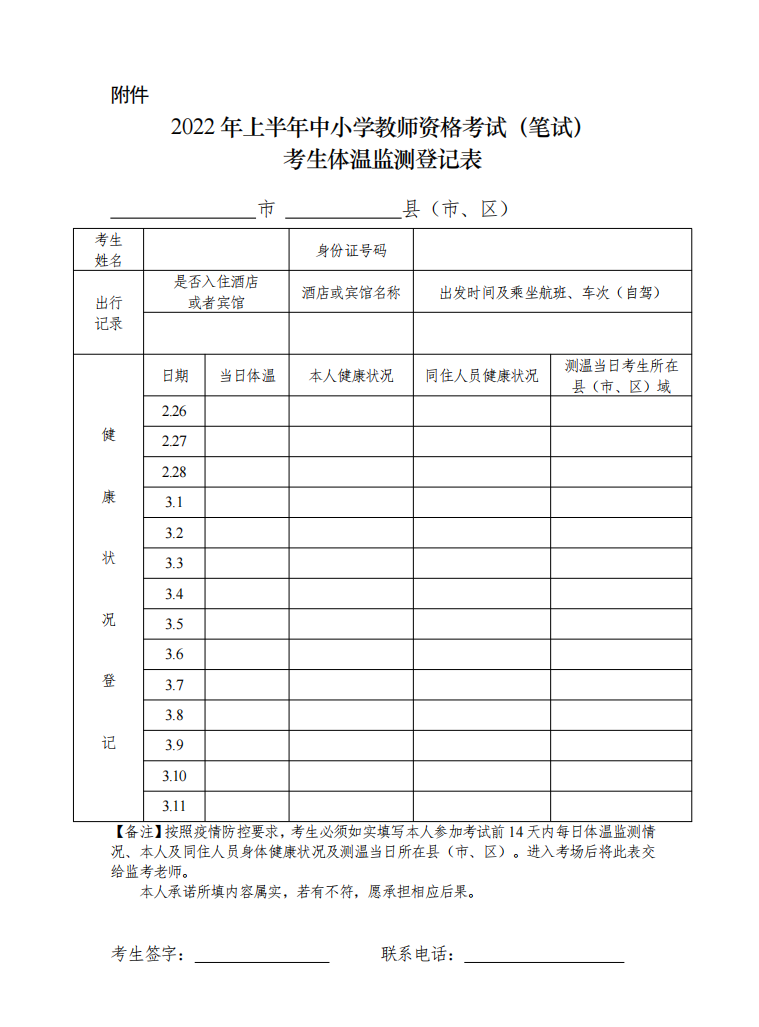 